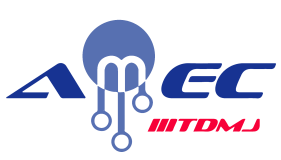 Registration FormFourth workshop onApplication of MATLAB for Engineering Computations (AMEC)December 01 - 05, 2014PDPM IIITDM Jabalpur, Jabalpur, MP 482005, IndiaName		: …………………………………………………………………………..  Gender: Male/Female Date of Birth	: …………………………………………………………………………………..………………………..…Qualification	: …………………………………………………… Discipline………………………………………….Designation	: ………………………………………………………………………………………………………………Organization	: ………………………………………………………………………………………………………………Experience	: ………………………………………………………………………………………………………………Details of the previous MATLAB workshop attended (if any): ………………………………………… Do you have any prior knowledge of programming: Yes/No ……………………..(For attending this workshop prior knowledge of Programming is not required)Do you have any prior knowledge of MATLAB: Yes/No ……………………………..(For attending this workshop prior knowledge of MATLAB is not required)Contact Address: ……………………………………………………………………………………………………….….……………………………………………………………………………………………………………………………………………………………………………………………………………………………………………………………………………...E- mail: ………………………………………………………… Phone: ……………………………………………………Do you require accommodation in Institute hostel: Yes/No ……………………………….If yes please mention the dates: From…………………………To…………………………………………..Registration Fee DetailsAmount: ……………………………… DD Number: ……………………………… Date: …………………………Bank Name: …………………………….……  Place: …………………………………….Payable at: JabalpurDate: ……………………..                      							SignaturePlace: …………………….							Name: ……………………Fee of Rs. 5000/- can also be deposited to the account AMEC-2014, No. 50229608881 (Allahabad Bank, Mehgawan, IIITDM Branch, IFSC Code: ALLA0212433) by CASH/NET BANKING/ NEFT.